Conference Registration Form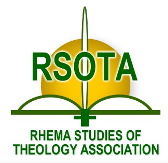 Date: Title: First Name: Last name: Phone: 	Email: Type of Credential: Church Name: How many People: Paid by: Amount Paid: The Registration Fee is Non-refundable. I recognize and accept that RSOTA has used all reasonable efforts to minimize any risk to me but that nonetheless RSOTA cannot, and does not, guarantee my safety, and I under stand that I am solely responsible for my safety. I assume full responsibility for all risks and harm that may be occasioned to me associated by my participation in the Ministry Event (Conference 2022). This Waiver and Indemnity is assumed in full by me for ongoing participation in    any Ministry Event until such time as it is revoked by either RSOTA or myself in writing.Assumption of Risk: I hereby assume and accept all dangers and risks from covid-19 con nected with, or related in any way to my participation in the Ministry Event (Conference 2022), no matter how caused, and the possibility of illness, injury, short and long-term disability, and death and I agree to indemnify and save harmless RSOTA from all liability, claims and legal actions arising therefrom.By typing my name you accept all terms and conditions of Rhema Studies of Theology Association.Full Name: 